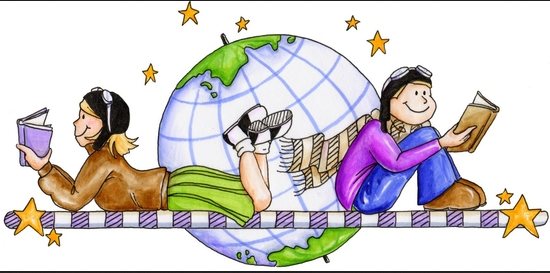 Livret UPE2A – Histoire-Géographie-EMCCycle 4Livret UPE2A – Histoire-Géographie-EMCCycle 4Livret UPE2A – Histoire-Géographie-EMCCycle 4DOMAINESDOMAINESCOMPETENCES UPE2A1   Les langages pour penser et communiquer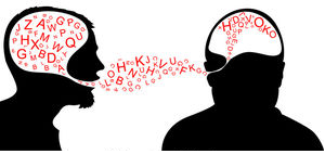 Comprendre s’exprimer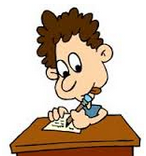 1   Les langages pour penser et communiquerComprendre s’exprimerRésumer à l’oral ou à l’écrit les idées d’un document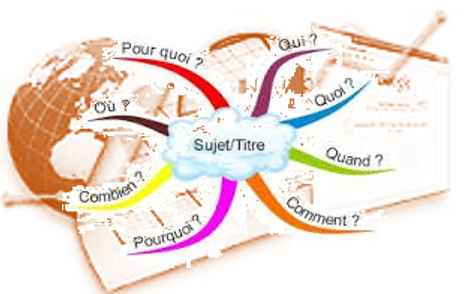 1   Les langages pour penser et communiquerComprendre s’exprimerUtiliser son cours pour expliquer un document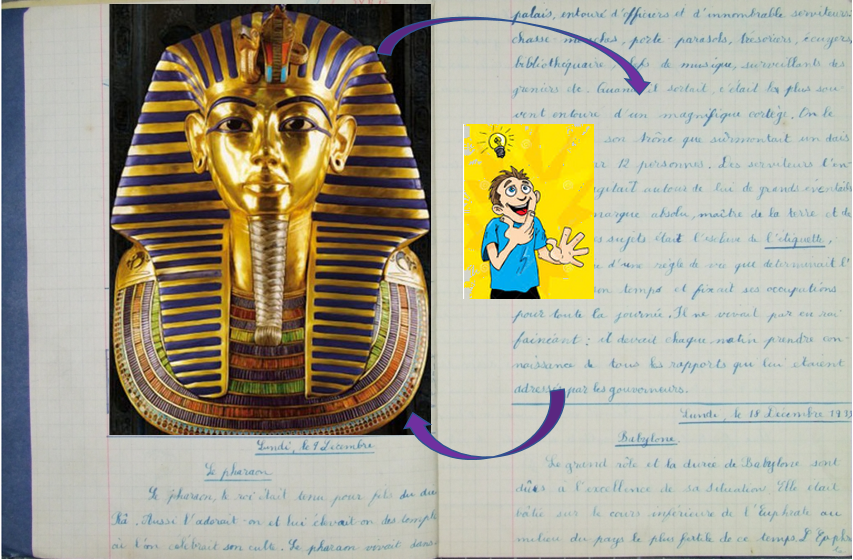 1   Les langages pour penser et communiquerComprendre s’exprimerEcrire1   Les langages pour penser et communiquerComprendre s’exprimerS’exprimer à l’oral1   Les langages pour penser et communiquerComprendre s’exprimerDonner son avis et dire pourquoi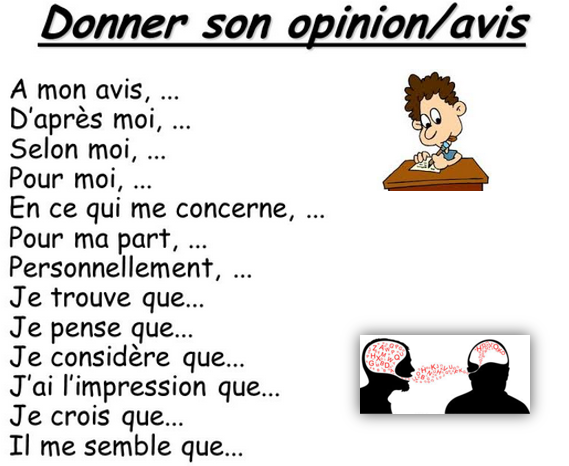  … parce que …2. Les méthodes et outils pour apprendre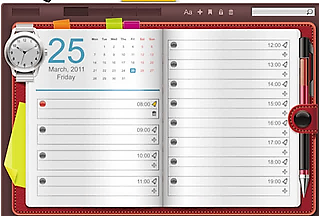 Organisation du travail personnel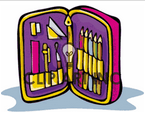 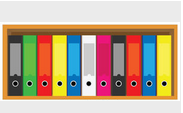 Classer les éléments selon leurs liens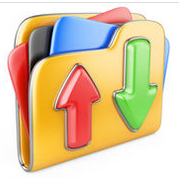 2. Les méthodes et outils pour apprendreOrganisation du travail personnelSe poser des questions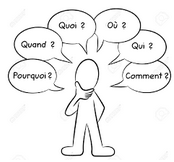 2. Les méthodes et outils pour apprendreOrganisation du travail personnelConstruire des hypothèses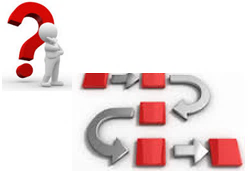 2. Les méthodes et outils pour apprendreOrganisation du travail personnelVérifier les informations et les sources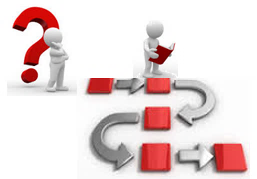 2. Les méthodes et outils pour apprendreOrganisation du travail personnelExtraire des infos d’un document pour répondre à une question sous forme de QCM au départ.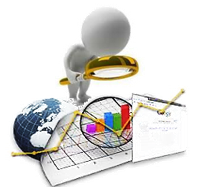 2. Les méthodes et outils pour apprendreOrganisation du travail personnelApprendre les définitions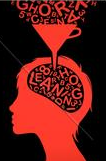 2. Les méthodes et outils pour apprendreCoopération et réalisation de projets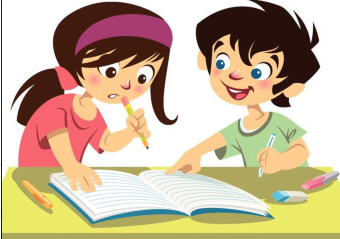 … parce que …2. Les méthodes et outils pour apprendreMédias, démarches de recherche et traitement de l’info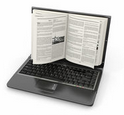 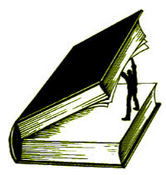 Ordinateur                     Livres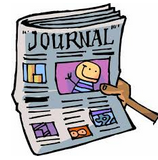 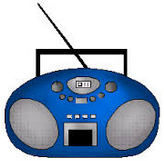 Journal                    Radio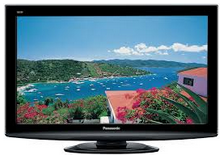 TélévisionOrdinateur                     LivresJournal                    RadioTélévision2. Les méthodes et outils pour apprendreMédias, démarches de recherche et traitement de l’infoOrdinateur                     LivresJournal                    RadioTélévisionTrouver, sélectionner et utiliser des informations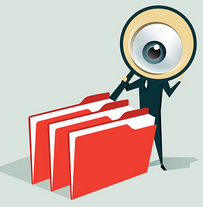 2. Les méthodes et outils pour apprendreMédias, démarches de recherche et traitement de l’infoOrdinateur                     LivresJournal                    RadioTélévisionUtiliser des moteurs de recherche...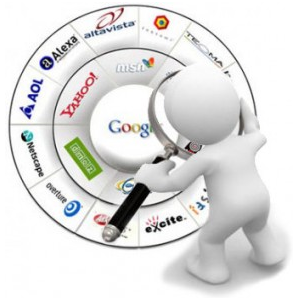 2. Les méthodes et outils pour apprendreMédias, démarches de recherche et traitement de l’infoOrdinateur                     LivresJournal                    RadioTélévisionSe poser des questions sur les informations numériques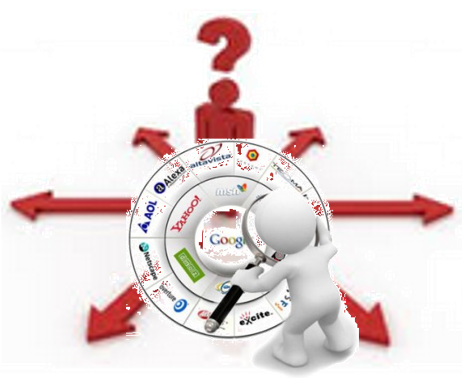 2. Les méthodes et outils pour apprendreMédias, démarches de recherche et traitement de l’infoOrdinateur                     LivresJournal                    RadioTélévisionApprendre à utiliser les outils numériques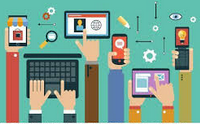 2. Les méthodes et outils pour apprendreOutils numériques pour échanger et communiquer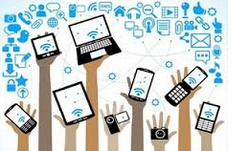 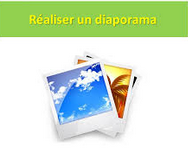 3. Formation de la personne et du citoyenRéflexion et discernement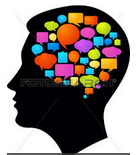 Vérifier origine et/ou source des informations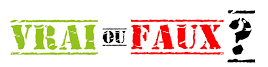 3. Formation de la personne et du citoyenResponsabilité, sens de l’engagement et de l’initiative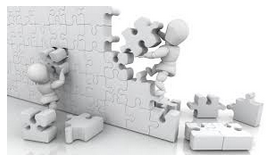 Organiser son travail dans un groupe pour réaliser un travail en commun5. Représentation du monde et l’activité humaineL’espace et le temps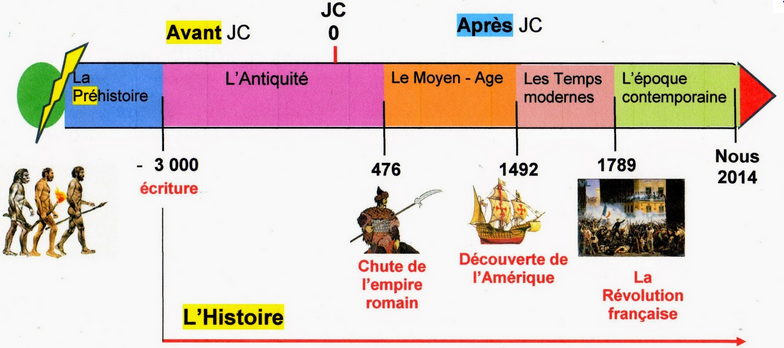 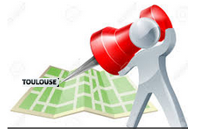 Situer chronologiquement des grandes périodes historiques vues en cours ou un évènement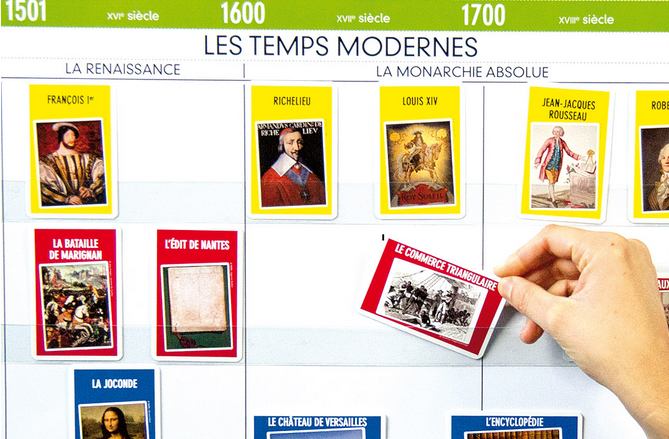 5. Représentation du monde et l’activité humaineL’espace et le tempsNommer et localiser les grands repères géographiques5. Représentation du monde et l’activité humaineL’espace et le tempsSituer lieux les uns par rapport aux autres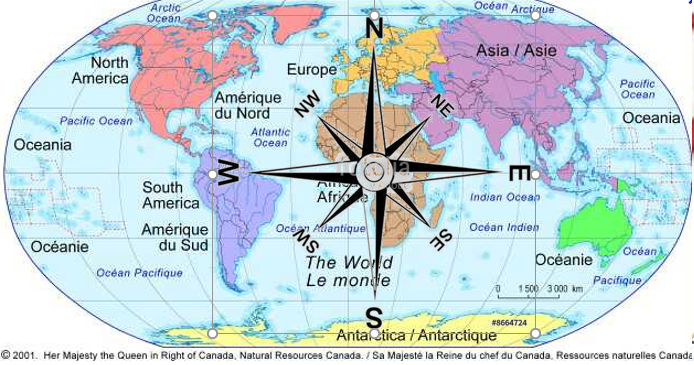 5. Représentation du monde et l’activité humaineInvention, élaboration, production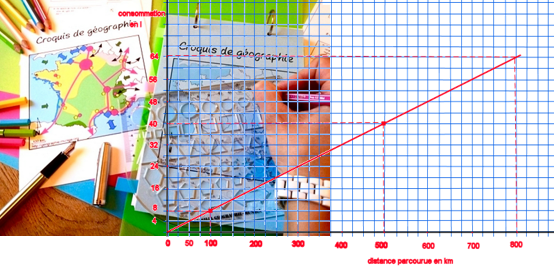 Construire un graphique ou un croquis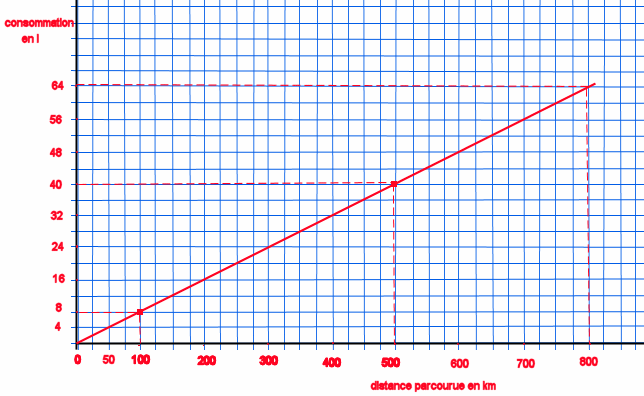 Graphique (courbe)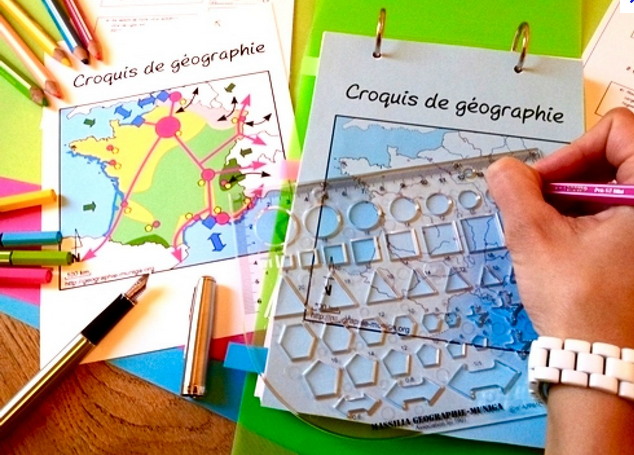 Croquis de géographie